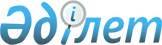 О внесении изменений и дополнений в постановление Правительства Республики Казахстан от 22 мая 1999 года N 620
					
			Утративший силу
			
			
		
					Постановление Правительства Республики Казахстан от 3 июня 2003 года № 520. Утратило силу постановлением Правительства Республики Казахстан от 19 апреля 2012 года № 498      Сноска. Утратило силу постановлением Правительства РК от 19.04.2012 № 498 (вводится в действие по истечении десяти календарных дней после первого официального опубликования).      Правительство Республики Казахстан постановляет: 

      1. Внести в постановление Правительства Республики Казахстан от 2 мая 1999 года N 620 "Об утверждении Положения о порядке изменения, восстановления и аннулирования записей актов гражданского состояния, формы книг регистрации актов гражданского состояния и формы свидетельств, выдаваемых на основании записей в этих книгах, и Правил о порядке регистрации актов гражданского состояния в Республике Казахстан" (САПП Республики Казахстан, 1999 г., N 20-21, ст.214) следующие изменения и дополнения: 

      1) в Положении о порядке изменения, восстановления и аннулирования записей актов гражданского состояния в Республике Казахстан, утвержденном указанным постановлением: 

      пункт 17 изложить в следующей редакции: 

      "17. Регистрация восстановленной записи акта гражданского состояния производится органами ЗАГС по месту, где находилась утраченная запись. В случае восстановления утраченной записи в судебном порядке, регистрация восстановленной записи акта производится по месту вынесения судебного решения. 

      Запись о восстановлении акта гражданского состояния производится в книге текущей регистрации, а регистрация восстановленной записи о рождении - в книге регистрации восстановленных актов о рождении."; 

      2) в Правилах о порядке регистрации актов гражданского состояния в Республике Казахстан, утвержденных указанным постановлением: 

      пункт 171 дополнить подпунктом 12) следующего содержания: 

      "12) желание носить фамилию и отчество по фамилии и имени лица, фактически воспитавшего заявителя."; 

      в абзаце третьем пункта 179 в тексте на государственном языке слово: "Уш" заменить словом "бiр"; 

      абзац третий пункта 216 дополнить словами "в исключительных случаях, на детей старше 16 лет, но не достигших 18 лет и не получивших документ, удостоверяющий личность, выдаются повторные свидетельства в присутствии одного из родителей, либо опекуна, при предоставлении ими документа, удостоверяющего личность". 

      2. Настоящее постановление вступает в силу со дня подписания.       Премьер-Министр 

      Республики Казахстан      
					© 2012. РГП на ПХВ «Институт законодательства и правовой информации Республики Казахстан» Министерства юстиции Республики Казахстан
				